WWW.POLYEXAMSOFT.COMCHROME SETTINGStep- 01 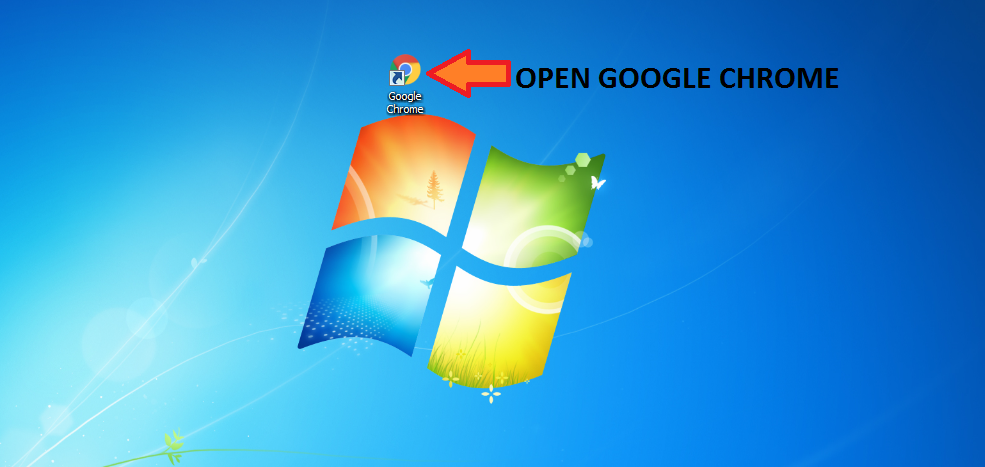 Step – 02 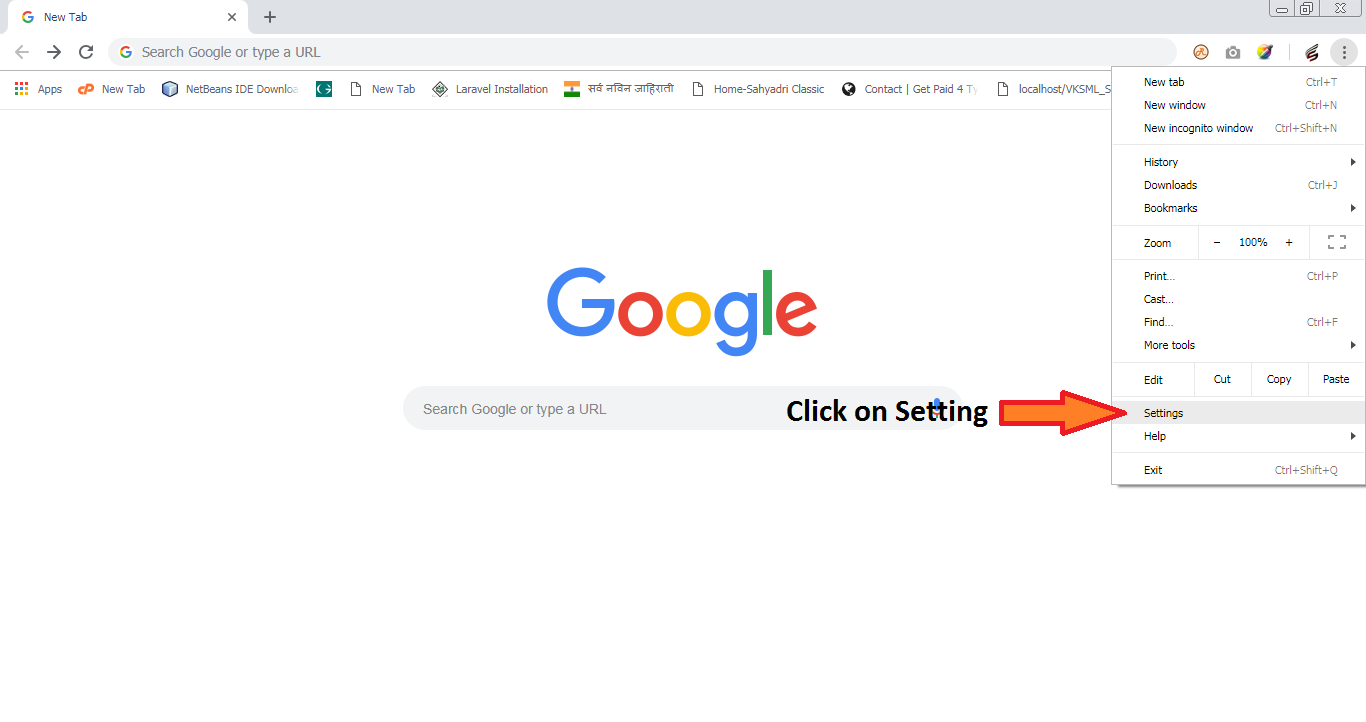 Step – 03 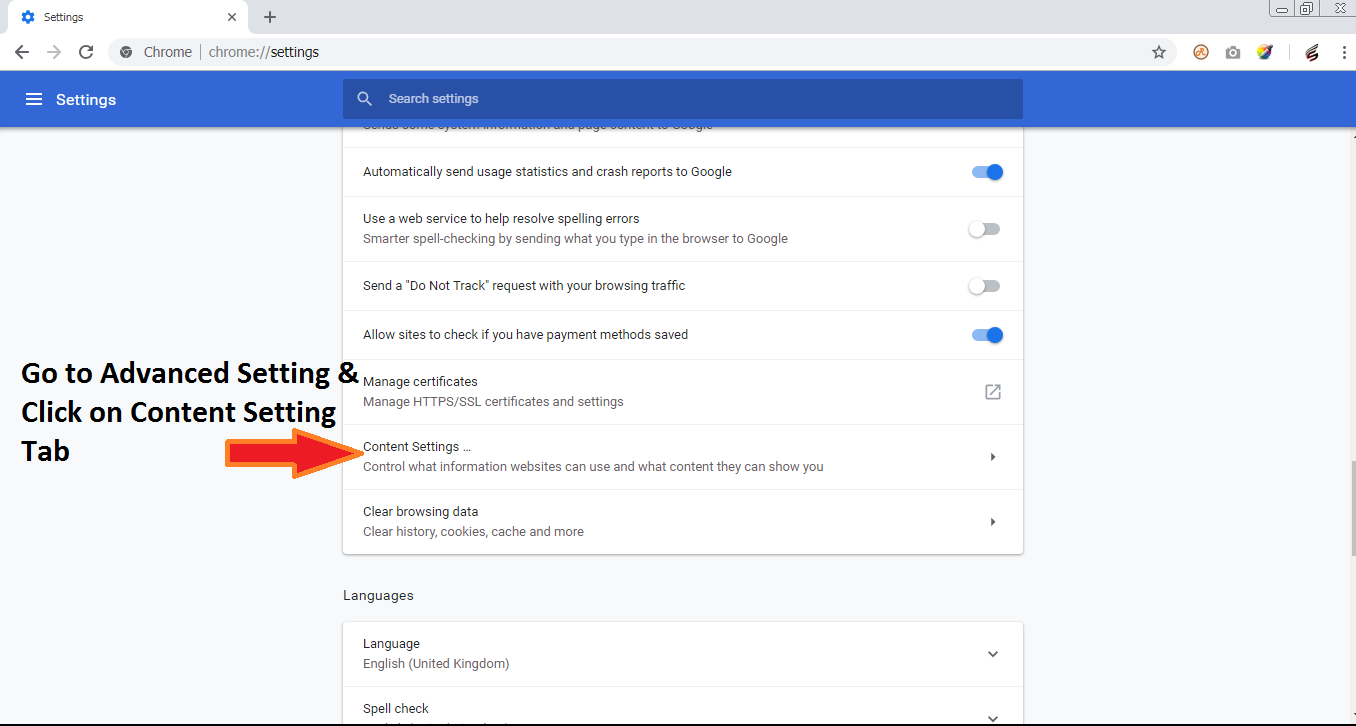 Step – 04 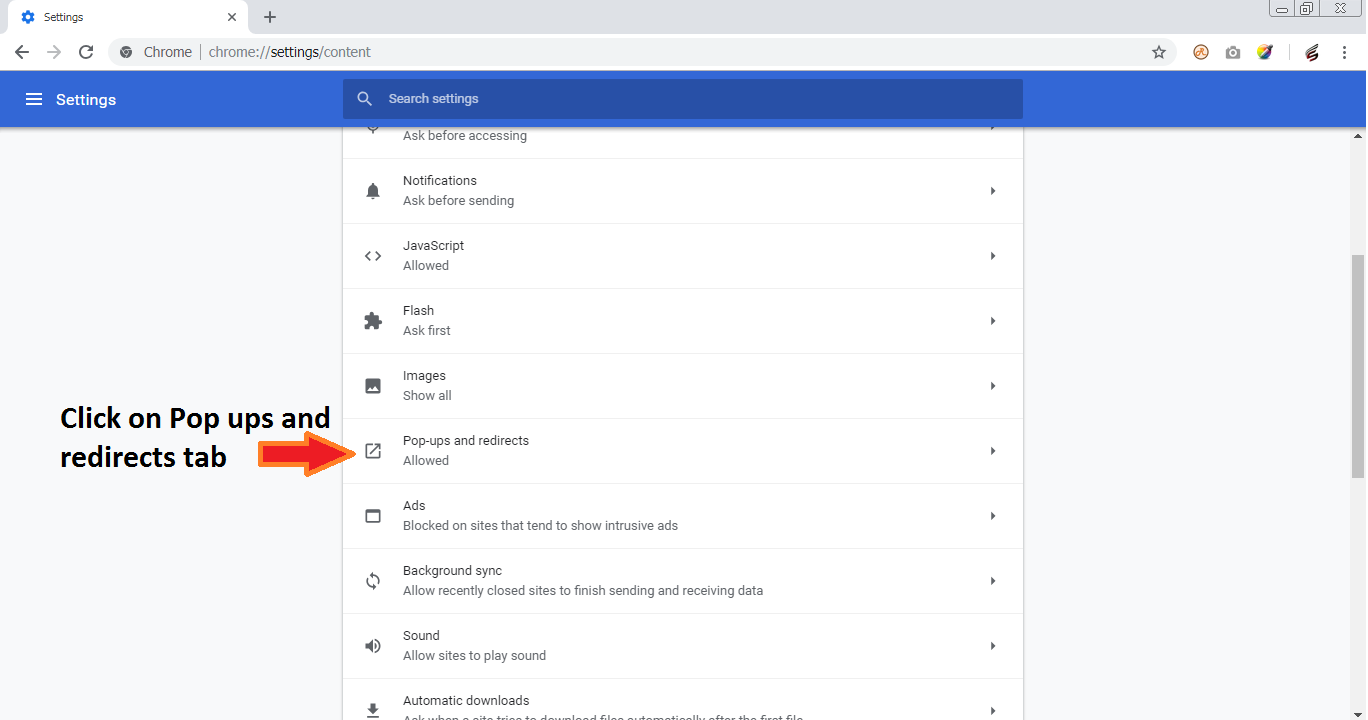 Step – 05 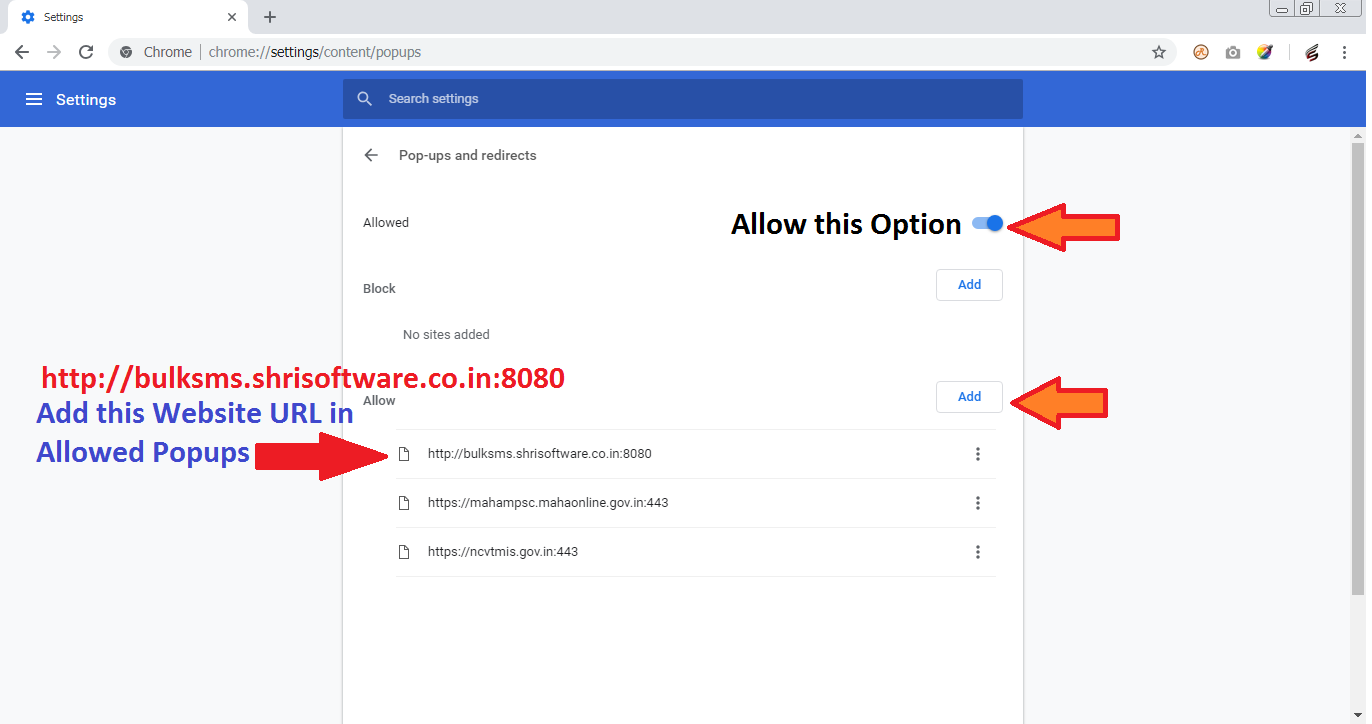 Add  http://bulksms.shrisoftware.co.in:8080 in Popup Allowed Options 